Lebenslauf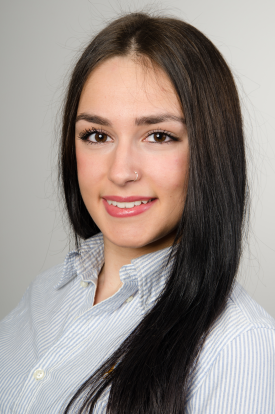 Persönliche AngabenGeboren am 01.02.1997 in MusterstadtDeutsche StaatsangehörigkeitLedigSchulbildungSeit 09/2014				Realschule, Musterstadt					Vorraussichtlicher Abschluss: Mittlere Reife					LieblingsfächerWirtschaft-Arbeit-GesundheitMaterie-Natur-Technik09/2010 – 07/2014			Grundschule, MusterstadtPraktische Erfahrung10/2017 (einwöchig)			EDEKA Weckert, Aushilfskraft, MusterstadtKassierenKundenberatungAuffüllen der RegaleKenntnisseEDV					Gute Kenntnisse in Word, PowerPoint, Microsoft OfficeSprachen				Deutsch	Muttersprache					Englisch	Schulkenntnisse					Französisch	GrundkenntnisseInteressen					Ausdauersport, Lesen, ReisenMusterstadt, 06. Juli 2018Maxima Musterfrau